KERJASAMA ASOSIASI RUMPUT LAUT INDONESIA (ARLI) DAN CHINA ALGAE INDUSTRY ASSOCIATION (CAIA) DALAM MENINGKATKAN EKSPOR RUMPUT LAUT INDONESIA KE CHINACOOPERATION ASOSIASI RUMPUT LAUT INDONESIA (ARLI) AND CHINA ALGAE INDUSTRY ASSOCIATION (CAIA) IN INCREASING SEA GRASS EXPORTS INDONESIA TO CHINASKRIPSIDiajukan Untuk Memenuhi Salah Satu Syarat Dalam Menempuh Ujian Sarjana Program Strata Satu Pada Jurusan Ilmu Hubungan InternasionalOleh :Rachel Danily ElandhaNIM. 162030048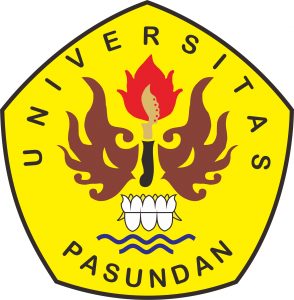 FAKULTAS ILMU SOSIAL DAN ILMU POLITIKUNIVERSITAS PASUNDANBANDUNG2020